Метапредметный подход в детскихмультипликационных объединениях в свете требований ФГОСЯкимчук Надежда Авраамовна,педагог дополнительного образованияГБУДО ЦД(Ю)ТТ «Старт+» Невского района Санк-Петербурга  «Образование это то, что остается после того, когда забывается все, чему нас учили». Альберт ЭнштейнРебёнок, чтобы нормально вступить во взрослую жизнь, должен много чего уметь: выбирать оптимальные пути решения проблем, ставить перед собой цели, уметь их достигать,писать заявление, действовать по инструкции, работать с информацией, принимать самостоятельные решения, вести диалог, и еще многое-многое  другое. Эти базовые умения (залог будущего благополучия взрослого человека) призваны формировать различные образовательные учреждения, в том числе и  наш центр: ГБУ ДО ЦД(Ю)ТТ «Старт+» Невского района Санк-Петербурга.Долгое время столь необходимые в жизни умения только декларировались. Стандарты эффективной результативности обучения были размыты. Успешность обучающегося  оценивалась лишь предметными результатами. Отсутствовали оценочные и методические материалы по метапредметным результатам. Это приводило к низкой эффективности процесса занятий, подмене обучения "натаскиванием" на предметный результат, игнорированию действительных способностей обучающихся.С введением нового государственного образовательного стандарта (ФГОС), требования к результатам освоения дополнительных общеразвивающих общеобразовательных программ стали представлять собой описание совокупности компетенций обучающегося, определяемых семейными, общественными и государственными потребностями. Если ранее результаты  подразумевались только как предметные результаты, то теперь они разделены на личностные, метапредметные и предметные результаты и отражают инновационный характер нового стандарта. Остановимся на  метапредметных результатах. Разберемся, что такое «метапредметы».  Первым и наиболее известным «метапредметом» стала «Метафизика» Аристотеля. В переводе с древнегреческого «Метафизика» означает «то, что после физики». Это название ввёл не сам Аристотель, а Андроник Родосский, который собрал труды учёного. Первоначально слово «Метафизика» использовалось им для обозначения книг Аристотеля с рассуждениями о первопричинах бытия, которые располагались после Аристотелевой «Физики». Значит, логично предположение, что метапредметные умения, это то, что должно остаться после изучения учебных предметов, это способность использования этих умений в познавательной, социальной и учебной практике. С 1990 года технология метапредметного обучения разрабатывалась научной группой под руководством доктора психологических наук Юрия Громыко. Мета” – «за», «через», «над», то есть выход за рамки предмета, над предметом. Метапредметность подразумевает, что существуют обобщенные системы понятий, которые используются везде, а педагог с помощью своего предмета раскрывает какие-то их грани.Универсальность метапредметов состоит в обучении детей общим приемам, техникам, схемам, образцам мыслительной работы, которые лежат над всеми предметами, но в то же время воспроизводятся при работе с любым предметом в отдельности.Метапредметные умения, это освоенные обучающимися межпредметные умения.Метапредметная деятельность - универсальная деятельность, которая является «надпредметной». «Надпредметная» (но не межпредметная) деятельность на уроке.Метапредметный подход в образовании и, соответственно, метапредметные образовательные технологии были разработаны для того, чтобы решить проблему разобщенности, оторванности друг от друга различных научных дисциплин и учебных предметов.Метапредметный подход предполагает, что обучающийся не только овладевает системой знаний, но осваивает универсальные способы действий с этими знаниями, и с их помощью сможет сам добывать необходимую информацию. Это требования второго поколения образовательных стандартов.Особенности метапредметного занятия:Это интегрированное занятие, с применением ИКТ.Деятельность обучающихся организуется не с целью передачи им знаний, а с целью передачи способов работы со знанием.Содержание составляют деятельностные единицы, носящие универсальный характер: понятия, модели,схемы, задачи, проблемы и т.д.Метапредметные компетентности в соответствие Федеральному государственному образовательному стандарту освоения дополнительных общеразвивающих общеобразовательных программ должны отражать:1) Умение самостоятельно обучающимися определять цели своего обучения;2) Умение самостоятельно планировать пути достижения целей, выбирать эффективные способы решения задач;3) Умение соотносить свои действия с планируемыми результатами;4) Умение оценивать правильность выполнения задачи и собственные возможности её решения;5) Владение основами самоконтроля, самооценки, принятия решений и осуществления осознанного выбора в познавательной деятельности;6) Умение определять понятия, создавать обобщения, устанавливать аналогии, классифицировать, выбирать критерии для классификации, устанавливать причинно-следственные связи, строить логическое рассуждение, выводы;7) Умение создавать, применять и преобразовывать знаки и символы, модели и схемы;8) Умение осмысленного чтения;9) Умение организовывать сотрудничество с педагогом и детьми; умение работать индивидуально и в группе,находя общее решение, разрешая конфликты на основе согласования интересов всех участников; формулировать, аргументировать и отстаивать своё мнение;10) Умение использования речи для выражения своих чувств, мыслей, потребностей, регулирования своей деятельности; 11) Умение использования информационно-коммуникационных технологий;12) Умение применять экологическое  мышление в познавательной, коммуникативной, социальной практике и профессиональной ориентации.Цель  развивающего образования – это цель развития ученика, а цель метапредметного образования – это  генерация, продуцирование образовательного результата, имеющего ценность не только для ученика, но и для окружающего его социума, мира, человечества [2].В педагогической литературе предлагается два пути достижения метапредметных результатов:- непосредственное включение в учебные планы образовательных организаций специально организованных метапредметов;- формирование метапредметных умений средствами учебного предмета, включая в учебное занятие соответствующие виды деятельности. 	С точки зрения оптимальности и экономии личного времени обучающихся, считаю в  мультипликационных детских объединениях, целесообразно придерживаться второго варианта. Доминирующее значение при этом имеет  предмет «мультипликация», так как ее изучение играет основнополагающую роль в образовательной программе объединений по созданию анимации.У большинства обучающихся и их родителей  присутствует  устойчивое мнение, что создание мультипликация  не каждому дается, не каждый ее может освоить, не у каждого есть способности. Считают, что обучение технологиям мультипликации сводится к умению рисовать, лепить. Что  только на этой основе решаются задачи по созданию мультипликации. Но эти задачи более многообразны. На занятиях мультипликационных детских объединений используется ресурс конкретных образовательных программ, средствами которых обучают  всех детей владеть умениями столь необходимыми им во взрослой жизни, помогают определять их ведущую роль в становлении обучающегося, как полноправного зрелого члена общества на государственном уровне. Сущность и содержание образовательной программы по созданию мультипликации предполагает наличие ситуаций, в которых бы обучающийся выстраивал логические рассуждения, делал выводы, создавал понятия, персонажей, придумывал и устанавливал причинно-следственные связи между понятиями, героями, применял и преобразовывал изображения, знаки, символы, объяснял связь изобразительного, театрального, музыкального и технического видов деятельности при создании анимации, таким образом, учился бы средствами предмета «мультипликация» требуемым метапредметным умениям. В связи с требованиями ФГОС, возросли задачи и ответственность педагогов объединений дополнительного образования за формирование универсальных учебных действий (УУД), которые относятся к метапредметным результатам (по А.Г. Асмолову) [1]. Универсальные учебные действия- это умение учиться, то есть способность человека к самосовершенствованию через усвоение нового социального опыта.УУД проявляется в том, что :- носят надпредметный, метапредметный характер;- обеспечивают целостность общекультурного, личностного и познавательного развития и саморазвития личности;- обеспечивают преемственность всех ступеней образовательного процесса;- лежат в основе организации и регуляции любой деятельности обучающегося независимо от ее специально-предметного содержания;- обеспечивают этапы усвоения учебного содержания и формирования психологических способностей обучающегося. В мультипликационных детских объединениях УУД используются в полной мере. А, именно:1). Регулятивные универсальные учебные действия (УУД), обеспечивающие организацию учебной деятельности:планирование – определение последовательности (сценарий) промежуточных целей для достижения конечного результата;целеполагание – постановка задачи на основе соотнесения того, что уже известно и усвоено и того, что еще не известно;составление плана (раскадровки) и последовательности действий;прогнозирование – предвосхищение результата;контроль – сопоставление полученного результата с заданным, анализ мультфильма;коррекция – внесение дополнительных отклонений и корректив в план (сценарий), и способ действия в случае расхождения;оценка – выделение и осознание того, что уже усвоено, осознание качества усвоения(самооценка, кроссворд, викторина…);саморегуляция – способность к мобилизации сил и энергии, волевому усилию , к преодолению препятствий.2). Познавательные универсальные учебные действия – это общеучебные действия, включая знаково-символические и логические. В мультобъединениях обучающийся научится:основам реализации проектной  деятельности (мультфильм-это уже проект);осуществлять расширенный поиск информации с использованием ресурсов библиотек и Интернета (поисковой, исследовательской);создавать и преобразовывать модели и схемы для решения задач (моделирование персонажей, фона, деталей, создание раскадровок, перспектив…);осуществлять выбор наиболее эффективных способов решения задач в зависимости от конкретных условий (выбор материала, создание экспликаций, выбор сюжета…);давать определение понятиям (глоссарий, логическое мышление, театрализованная речь…);устанавливать причинно-следственные связи (логическое мышление, придумывание историй, объяснение…);обобщать понятия (анализ действий, мультфильма…);осуществлять сравнение и классификацию, самостоятельно выбирая основания и критерии для указанных персонажей или действий.3) Коммуникативные универсальные учебные действия в мультобъединениях обеспечивают социальную компетентность и учет позиции других обучающихся, умение слушать, вступать в диалог, участвовать в коллективном обсуждении проблем, интегрироваться в группу и продуктивно взаимодействовать и сотрудничать со сверстниками и взрослыми. Обучающийся мульобъединения научится:учитывать разные мнения и стремиться к координации различных позиций в сотрудничестве (при придумывании истории, создании сценария, раскадровки, театрализации, съемке…);формулировать собственное мнение и позицию (развитие речи, уверенности, воли); аргументировать свою точку зрения, спорить и отстаивать свою позицию не враждебным для оппонентов образом (создание общих историй, раскадровок, сценариев, театрализация, совместное озвучивание…);задавать вопросы, необходимые для организации собственной деятельности и сотрудничества с партнёром(умение работать в паре, в группе, обосновывать, аргументировать, конкретизировать вопрос..);осуществлять взаимный контроль и оказывать в сотрудничестве необходимую взаимопомощь (взаимопроверка, взаимопомощь, совместная деятельность…);адекватно использовать речь для планирования и регуляции своей деятельности; адекватно использовать речевые средства для решения различных коммуникативных задач (воспитание уверенности в себе, уважения к окружающим, этики поведения, эмпатии…);строить монологическое контекстное высказывание; организовывать и планировать учебное сотрудничество с педагогом и сверстниками, определять цели и функции участников, способы взаимодействия; планировать общие способы работы (роль лидера,  ведущего, режиссера, оператора, главного героя...)В заключении  хочется обратить особое внимание на отличия традиционного урока и метапредметного. Знание этих отличий, использование в работе помогает педагогу дополнительного образования в выполнения задач ФГОС. (Табл.1.)Таблица 1.Отличия  традиционного урока от метапредметногоВыводМетапредметное содержание дополнительного образования должно обеспечить общекультурное, личностное и познавательное развитие обучающегося через приобретение умений учиться . По сути, это и есть главная задача новых образовательных стандартов, которые призваны реализовать развивающий потенциал дополнительного образования. Литература:Асмолов А.Г. Формирование универсальных учебных действий в основной школе: от действия к мысли: система заданий: пос. для учителя / А.Г. Асмолов, Г.В. Бурменская, И.А. Володарская [и др.]; под ред. А.Г. Асмолова. – М.: Просвещение, 2010.2. Хуторской А.В. «Метапредметное содержание образования с позиции человекосообразности», опубликовано в журнале «Вестник института образования человека» 2.13. 2012 г. Москва.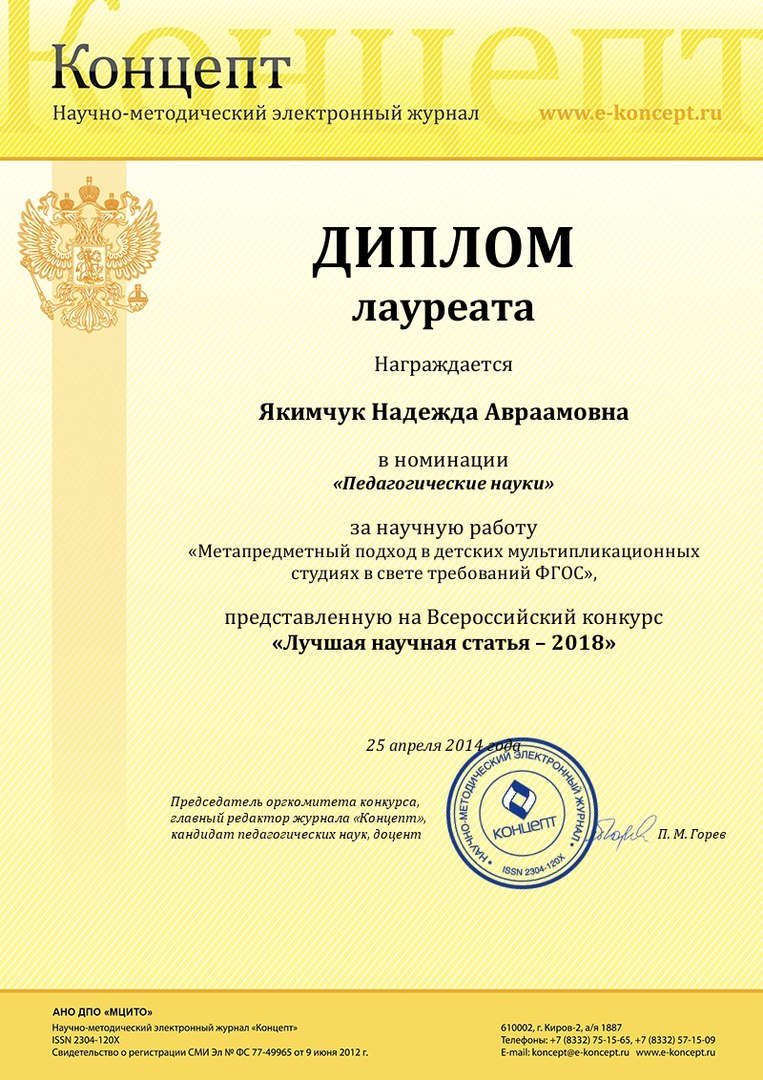 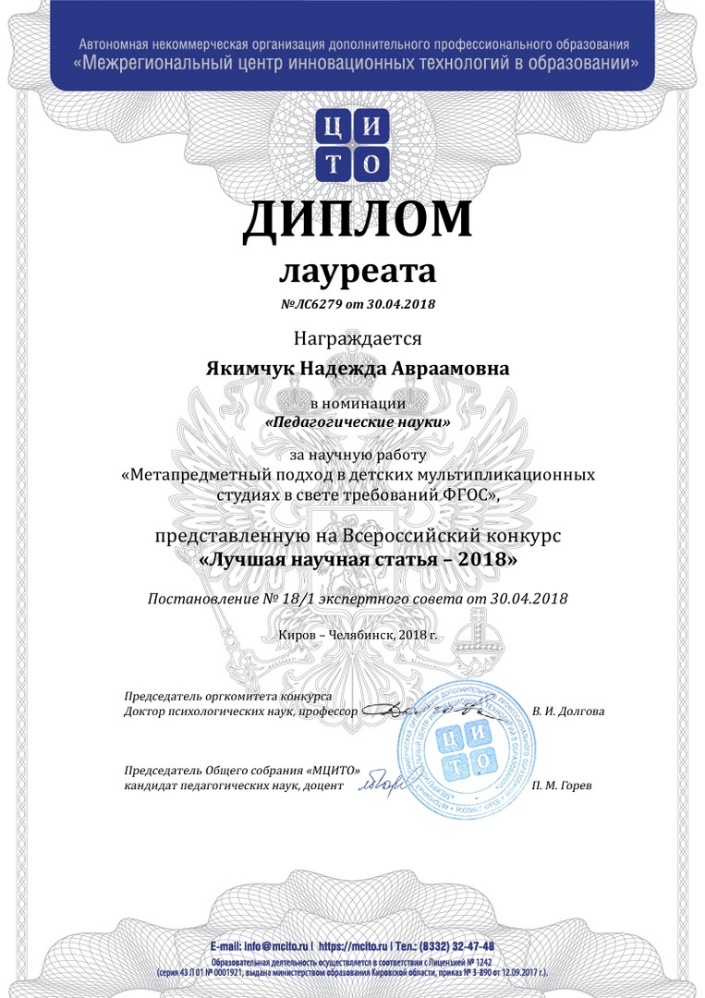 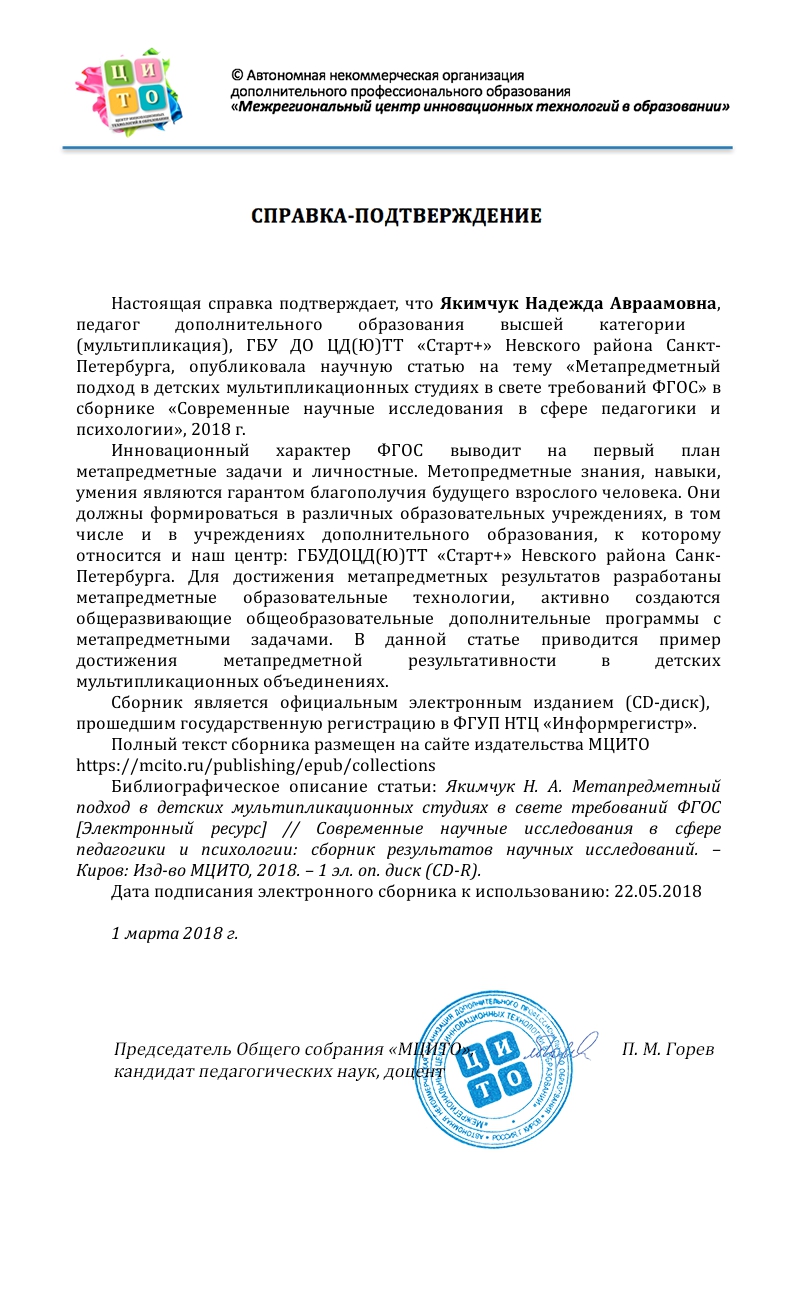 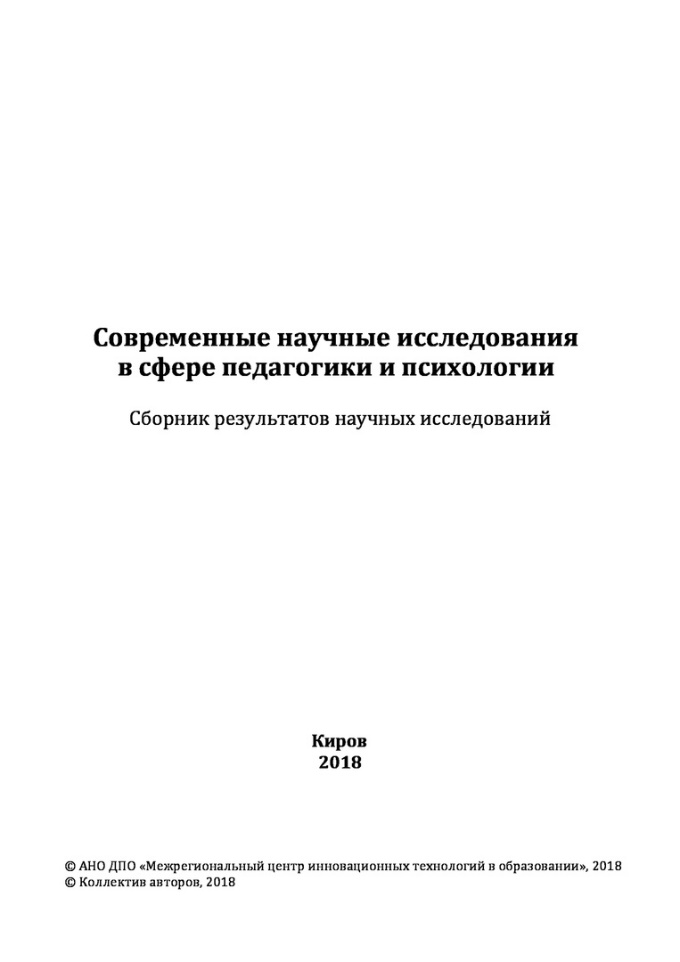 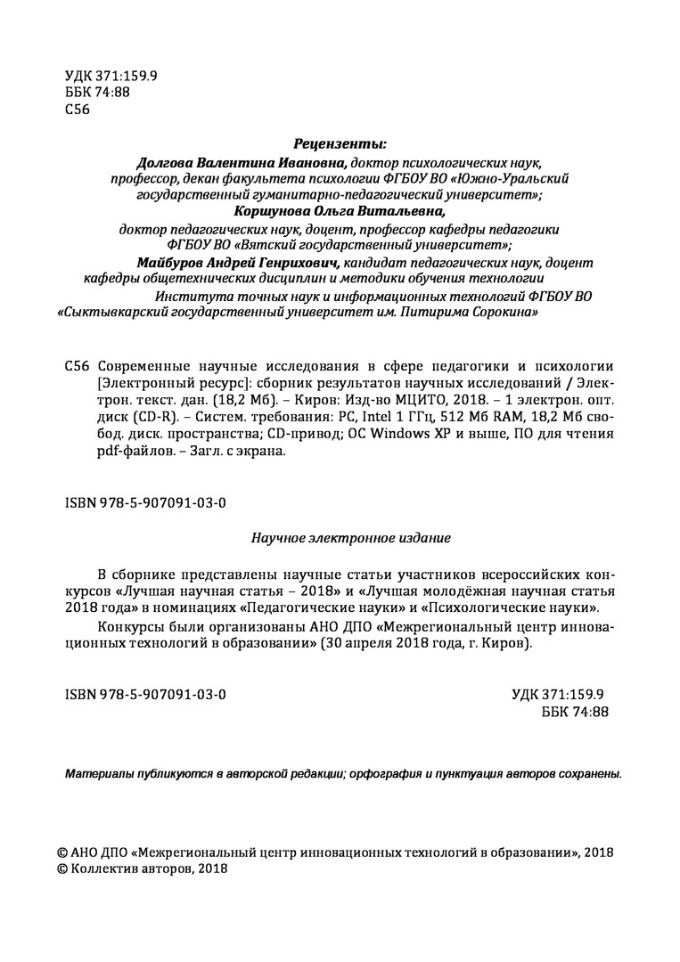 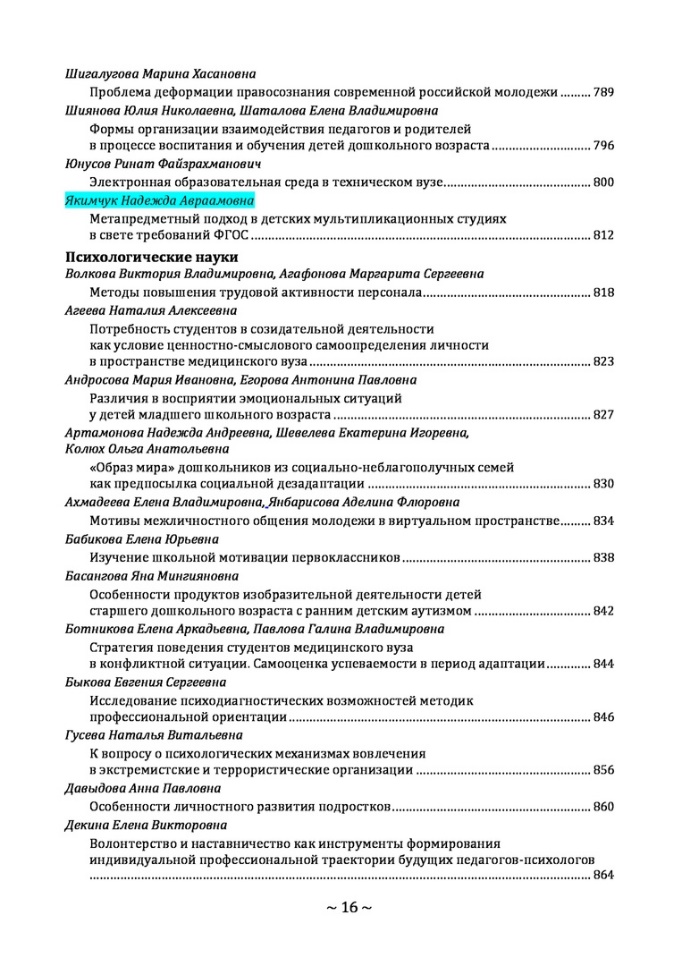 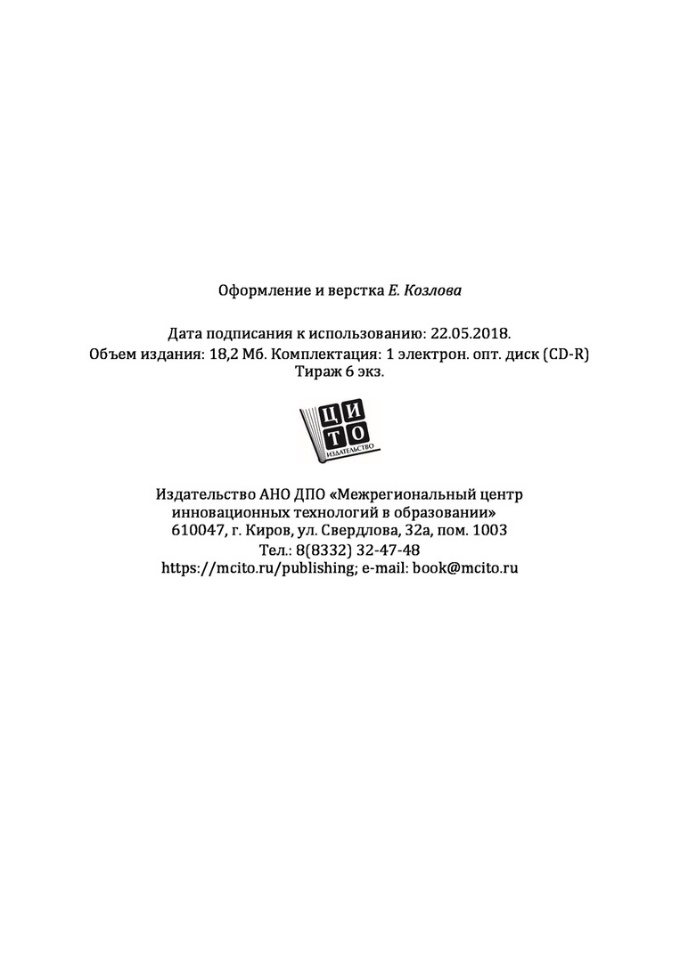 №п\пЭтапы урокаТрадиционныйМетапредметный1Объявление темы урокаТему сообщает педагогТему формируют обучающиеся2Сообщение цели и задач урокаСообщает педагогФормируют обучающиеся, определив границы знания и незнания3Планирование деятельности обучающихсяСообщает педагог, какую работу обучающиеся должны выполнить, чтобы достичь целиОбучающиеся сами планируют способы достижения цели4Практическая деятельность обучающихсяПод руководством педагога  выполняют различные задания. Применяется фронтальный метод организации деятельностиОбучающиеся сами действуют по намеченному ими плану. Педагог консультирует5 Осуществление контроляКонтроль осуществляет педагогОбучающиеся сами осуществляют контроль. Применяются формы взаимного контроля, самоконтроля. Педагог консультирует.6Осуществление коррекцииПедагог в ходе выполнения и по итогам выполненной работы осуществляет коррекциюОбучающиеся формируют затруднения и осуществляют коррекцию самостоятельно (под наблюдением педагога)7Оценивание обучающихсяПедагог оценивает обучающихся  за работу на урокеОбучающиеся дают оценку деятельности по ее результатам (самооценивание, оценивание результатов деятельности товарищей)8 Подведение итога урокаПедагог выясняет у обучающихся, что они запомнилиРефлексия (обучающиеся сами проводят рефлексию, под руководством педагога)9Контрольное заданиеПедагог объявляет и комментирует задание одно для всехОбучающиеся выбирают задания из предложенных, с учетом индивидуальных возможностей:1. Базовое2. Повышенный уровень3. Творческое